INFO 2: Wie man einen echten Faltenfilter herstellt…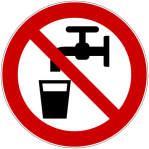 1. Das runde Filterpapier zweimal in der Mitte falten, so dass ein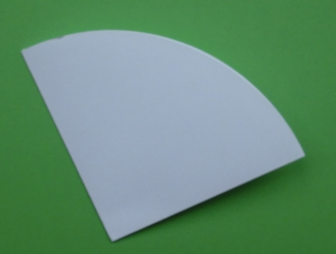 Viertelkreis entsteht2. Die offene Seite des Viertelkreises (hier rechts) zur Mitte hin 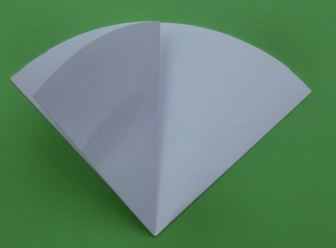 umknicken3. Umdrehen und wieder die offene Seite (jetzt links) zur Mitte hin 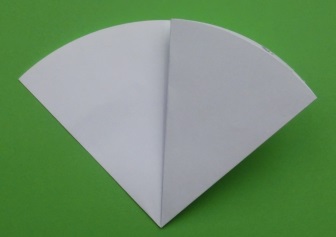 umknicken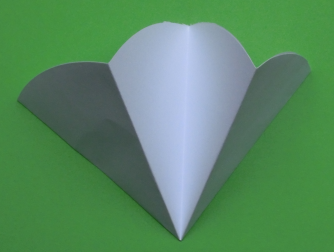 4. Aufgefaltet sollte das ganze jetzt so aussehen:5. Zusammenlegen und so wie vorhin die offene Seite (hier links) zur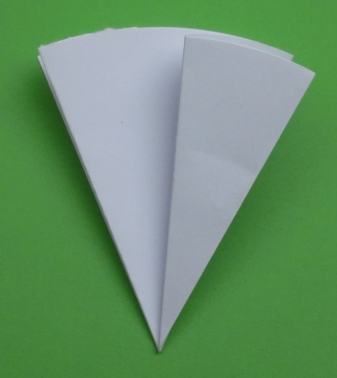  Mittehin umknicken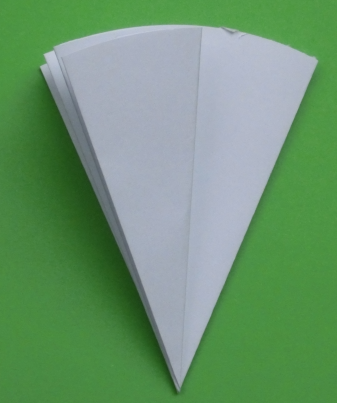 6. Umdrehen und erneut  die offene Seite (jetzt rechts) zur Mitte hin umknicken7. Aufgefaltet sollte das ganze jetzt so aussehen. 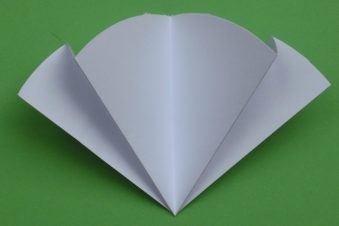 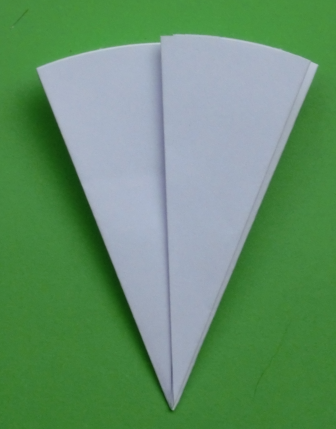 8. Die linke Hälfte und die rechte Hälfte dieses Gebildes jeweils zu ihrer Mitte hin umknicken….  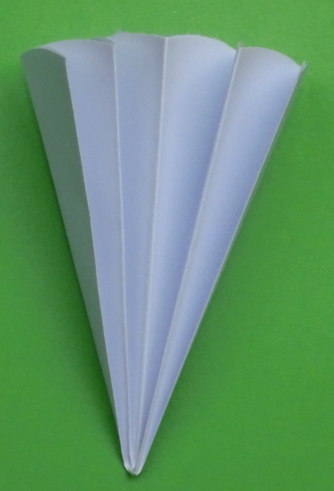 9. …und die die entstehenden „Spitzen“  nach hinten zusammenfalten.  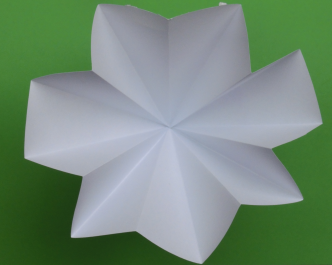 10. Geöffnet sollte das ganze jetzt so aussehen: Zickzack mit zweigegenüberliegenden nicht geknickten Seiten ( und )11.  und   nach innen einfalten. Fertig ist der Faltenfilter! 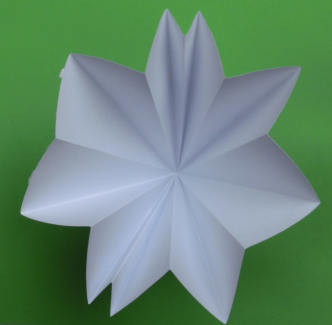 Hat nicht geklappt? Vielleicht hilft ein Film! 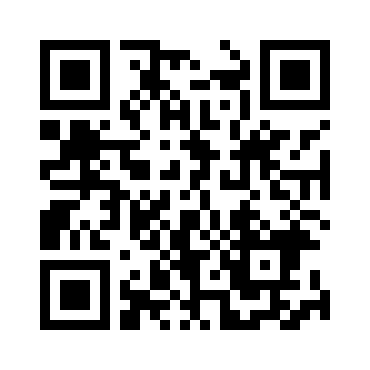 